18th November 2020To all councillorsDraft budget proposalPlease see the budget forecast (Sheet 2) on the Cash book spreadsheet, and the budget proposal (Sheet 3) for discussionFiguresThis budget proposal will support maintaining the precept at the same level as last year ie £6240.If you require any further clarification, please do not hesitate to askKind regards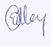 Claire TilleyParish ClerkCurrent up to 5-11-20  (Sheet 1)£12,913.96Ringfenced amounts (Sheets 4- Transparency/Lottery/Allotments)- £7396.27Subtotal£4,620.40Committed spending (budget projection to March 2021 Sheet 3)£3191.65Forecast Balance at end of March 2021£1,428.75